Ханты-Мансийский автономный округ - Югра(Тюменская область)АДМИНИСТРАЦИЯ Нижневартовского районаУПРАВЛЕНИЕ ОБРАЗОВАНИЯ И МОЛОДЕЖНОЙ ПОЛИТИКИМУНИЦИПАЛЬНОЕ БЮДЖЕТНОЕДОШКОЛЬНОЕ ОБРАЗОВАТЕЛЬНОЕ УЧРЕЖДЕНИЕ«ВАХОВСКИЙ ДЕТСКИЙ САД  «ЛЕСНАЯ СКАЗКА»                                                     ПРИКАЗул. Таёжная , 18, с.п.. Ваховск,  Нижневартовский район, Ханты-Мансийский автономный округ – Югра (Тюменская область), 628656Тел./факс: (3466) 28-80-97 ,  dsvah1988@mail.ru 31.05.2016       № 43Об организации инновационной деятельности в МБДОУ «Ваховском детском саду «Лесная сказка» в 2016-2017 учебном годуВ соответствии со статьей 20 Федерального закона от 29.12.2012 г. № 273 – ФЗ «Об образовании в Российской Федерации», приказом Министерства образования и науки РФ от 07.03.2013 № 611 «Об утверждении Порядка формирования и функционирования инновационной инфраструктуры в системе образования», в целях создания условий для реализации инновационных образовательных проектов и внедрения их результатов в практику,ПРИКАЗЫВАЮ:1. Организовать в МБДОУ «Ваховском детском саду «Лесная сказка» в 2016-2017 учебном году инновационную деятельность по духовно-нравственному воспитанию дошкольников,2. Утвердить Положение об организации инновационной деятельности в МБДОУ «Ваховском детском саду «Лесная сказка» (приложение 1),3. Взять за основу проекта дополнительную программу нравственно-патриотического воспитания детей дошкольного возраста «Росточек»,4. Разработать и утвердить проект по духовно-нравственному воспитанию для дошкольников от 3 до 7 лет, с применением инновационных технологий духовно-нравственного воспитания,5. Утвердить состав педагогов по реализации инновационной деятельности:-Аскарова М.М. – воспитатель,-Коциловская А.Г.-воспитатель,-Докучаева Н.И.- воспитатель,-Малджанова Г.Э.- воспитатель,-Клюева Т.В. – воспитатель,-Рагулько Н.С. – воспитатель, -Гололобова М.Н. – воспитатель, -Банных Д.Ю. – воспитатель,-Ширяева Н.А. – воспитатель, -Янина М.А. – воспитатель, -Хребтова Р.Ф. – учитель-логопед, -Минниханова И.В. – музыкальный руководитель,-Гончар Л.А. – руководитель физвоспитания.6.Старшему воспитателю О.Н. Цупиковой  обеспечить информационное и методическое сопровождение инновационной деятельности.7. Начать реализацию проекта с октября 2016 года.8.Старшему воспитателю О.Н.Цупиковой подготовить отчет о результатах введения инновационной деятельности на итоговый педагогический совет9. Контроль за выполнением приказа оставляю за собой.Заведующий                                                В.К.Бусыгина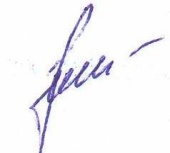 